Pressemitteilung
Glasfaserausbau Probstei – Endspurt in Aktionsgebiet Eins, Start für Gebiet DreiVermarktung im ersten Aktionsgebiet endet am 27. MaiZweites Gebiet läuft am 10. Juni ausAktionsgebiet Drei startet am 28. MaiBürgerinnen und Bürger können sich kostenlosen Glasfaseranschluss sichernKiel, 07.05.2018 – Das Projekt „Glasfaser für die Probstei“ schreitet weiter voran und das dritte Aktionsgebiet steht bereits in den Startlöchern: Vom 28. Mai bis zum 08. Juli haben die Bürgerinnen und Bürger in den Gemeinden Brodersdorf, Wendtorf und Stein die Chance, sich einen kostenlosen Glasfaseranschluss zu sichern. Im zweiten Aktionsgebiet (Fahren, Fiefbergen, Höhndorf, Lutterbek, Passade, Prasdorf und Stoltenberg) startete die Vermarktung am 30. April. Hier können sich die Bewohnerinnen und Bewohner noch bis zum 10. Juni für Glasfaser entscheiden. In den Endspurt geht es bereits in Aktionsgebiet Eins (Bendfeld, Fargau-Pratjau, Köhn, Krummbek und Stakendorf) welches am 27. Mai endet. Bis dahin geht es für diese Gemeinden darum, den wichtigen Anteil zum Erreichen der Quote für die Realisierung des Solidarprojektes „Glasfaserausbau in der Probstei“ zu leisten. Denn damit die leistungsstarke Technik auch tatsächlich in die Probstei Einzug halten kann, wird im gesamten Vermarktungsgebiet eine Quote von mindestens 60 Prozent aller Haushalte benötigt.„Das Interesse seitens der Bürgerinnen und Bürger ist in den ersten beiden Aktionsgebieten sehr groß. Diese Zustimmung stimmt uns positiv, dass wir den Bau eines flächendeckenden Breitbandnetzes, welches den Kommunen gehören wird, realisieren können. Wir bauen auf die solidarische Entscheidung der Menschen in der Probstei, um unsere Region fit für die Zukunft zu machen“, so Wolf Mönkemeier, Verbandsvorsteher des Breitbandzweckverband Probstei. Informationsveranstaltungen im dritten AktionsgebietZum Auftakt des dritten Aktionsgebietes laden der BZV Probstei und TNG die Bürgerinnen und Bürger herzlich zu Informationsveranstaltungen ein:Mittwoch, 23. Mai 2018, 19 Uhr – Haus des Kurgastes, Uferkoppelweg 10, SteinDienstag, 29. Mai 2018, 19 Uhr – Alte Schule, Schönberger Straße 8, BrodersdorfMittwoch, 30. Mai 2018, 19 Uhr – Drea’s Treff/Sportheim, Promenadenweg 9, Wendtorf
Ab Freitag, den 1. Juni bieten TNG-Mitarbeiter bei zahlreichen Beratungsterminen die Gelegenheit, individuelle Fragen zu klären und Verträge abzuschließen. Die Termine für alle Aktionsgebiet sind auch unter www.tng.de/probstei zu finden.Vertragsabschlüsse sind außerdem auch bequem von zuhause - online unter www.tng.de/onlinebestellung - möglich.Infomappen kommen ins HausMitte Mai erhalten zudem alle Bürgerinnen und Bürger in Aktionsgebiet Drei eine Infomappe von TNG, die alle Vertragsunterlagen, die wichtigsten Produktinformationen sowie die Terminübersicht enthält. Diese Infomappe erhalten ausschließlich die Bürgerinnen und Bürger, die kein Schild mit dem Hinweis „keine Werbung“ an ihren Briefkästen haben. Interessenten, die bis Ende Mai keine Infomappe erhalten haben, können sich direkt an TNG wenden, damit ihnen das Infomaterial persönlich zugesendet werden kann.Vorteile sichern mit Vorvertrag für superschnelles InternetDie Glasfaser-Produkte von TNG beginnen ab 24,95 Euro im Monat und beinhalten Bandbreiten von 50, 300, 500 und sogar 1.000 Megabit pro Sekunde. Interessenten, die sich während der Aktionsphase für einen Glasfaseranschluss entscheiden, können sich nicht nur bei den Glasfaserprodukten von TNG einen Rabatt von bis zu 180,00 Euro sichern, sondern erhalten einen kostenfreien Hausanschluss, inklusive 20 Meter Tiefbau von der Hauswand bis zum öffentlichen Grund.Gemeinsam mit dem BZV Probstei verfolgt die TNG das Ziel des Glasfaserausbaus. Das inhabergeführte Kieler Unternehmen TNG hat sich über die letzten Jahre zu einem der Hauptakteure bei der Breitbandversorgung in Norddeutschland entwickelt. Im Januar 2018 wurde TNG offiziell als Pächter und Betreiber des zu errichtenden kommunalen Glasfasernetzes im Amt Probstei vorgestellt. Der Bau des Netzes wird mit Mitteln aus dem Breitbandförderprogramm des Bundes gefördert. Das Netz gehört letztendlich den Bürgerinnen und Bürgern und wird diese zukunftssicher mit schnellem Internet versorgen. TNG plant die Vermarktung in insgesamt 20 Gemeinden der Probstei und will diese auch in allen Gebieten noch in 2018 abschließen. Für die Vorvermarktungen in allen Gemeinden wird die Probstei bis Herbst 2018 in einzelne Aktionsgebiete unterteilt, in denen Vorvermarktungen über einen Zeitraum von fünf bis sechs Wochen durchgeführt werden. TNG Stadtnetz GmbH			Projensdorfer Straße 32424106 KielPressekontakt:Nadine Osterndorff, Marketing
nosterndorff@tng.de
Tel.: 0431-7097-10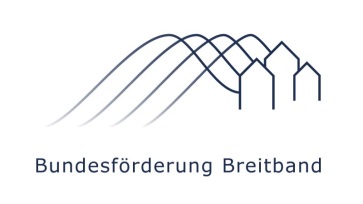 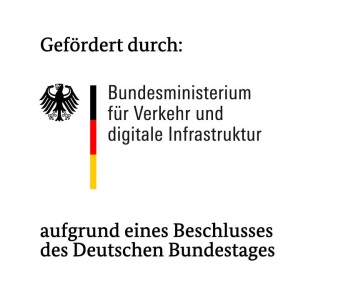 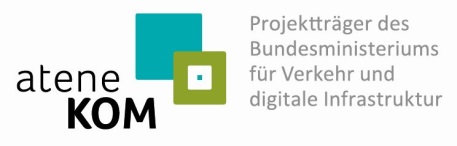 